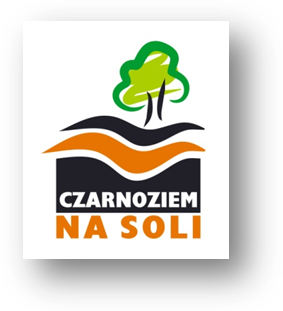 REGULAMIN KONKURSU NA FILM PROMOCYJNYPT. „ZMIANA NA LEPSZE DZIĘKI FUNDUSZOM UNIJNYM” §1Postanowienia ogólneNiniejszy Regulamin określa warunki, zasady oraz czas trwania konkursu na film promocyjny pt. „Zmiana na lepsze dzięki Funduszom Unijnym” ukazujący inwestycje/projekty współfinansowane ze środków Unii Europejskiej na obszarze Lokalnej Grupy Działania Czarnoziem na Soli. Konkurs odbywa się na zasadach określonych niniejszym regulaminem, zwanym w dalszej części „Regulaminem”, zgodnie z powszechnie obowiązującymi przepisami prawa. Organizatorem konkursu jest Stowarzyszenia Lokalna Grupa Działania Czarnoziem na Soli z siedzibą w Inowrocławiu, biuro: 88-150 Kruszwica, ul. Niepodległości 16.Regulamin Konkursu dostępny jest w biurze Stowarzyszenia Lokalna Grupa Działania Czarnoziem na Soli oraz na stronie internetowej: www.czarnoziemnasoli.pl.W konkursie mogą wziąć udział mieszkańcy i organizacje posiadające siedzibę/oddział na obszarze LGD Czarnoziem na Soli tj. gmin: Dąbrowa Biskupia, Gniewkowo, Inowrocław, Janikowo, Kruszwica, Pakość, Rojewo oraz Złotniki Kujawskie.Udział w konkursie jest bezpłatny i dobrowolny.W sprawach nieuregulowanych niniejszym regulaminem rozstrzyga Organizator konkursu.§2Cele konkursuCelem konkursu jest promowanie przez sztukę filmową aktywizacji społeczności lokalnej oraz pobudzenie zaangażowania jej w rozwój obszaru objętego LSR. §3Warunki uczestnictwa i forma filmuKonkursu na charakter otwarty i skierowany jest do wszystkich mieszkańców i organizacji posiadających siedzibę/oddział na obszarze działania Stowarzyszenia Lokalna Grupa Działania Czarnoziem na Soli, które spełniają następujące kryteria:zapoznały się i zaakceptowały Regulamin konkursu,nadesłały prace zgodne z wymaganiami oraz w wyznaczonym terminie,wykonane i zgłoszone prace są zgodne z tematem konkursu,załączyły wypełnioną kartę zgłoszeniową – stanowiącą załącznik nr 1.Karta zgłoszeniowa osób niepełnoletnich musi być podpisana przez opiekuna prawnego autora pracy konkursowej.Udział w konkursie mogą wziąć osoby w każdym wieku. Film może być wykonany przez jedną osobę, rodzinę czy zespół osób.Każda osoba lub zespół może nadesłać maksymalnie jeden film w ramach konkursu. Członkowie zespołów nie mogą nadsyłać prac indywidualnie.Film powinien być zapisany w formacie AVI, a czas jego trwanie nie może przekroczyć 2 minut.Podkład muzyczny do filmu stanowić może wyłącznie muzyka wykorzystana zgodnie z zasadami ochrony praw autorskich.Film  należy dostarczyć na płycie CD/DVD, którą należy następująco opisać:imię i nazwisko  autora/ów filmu,tytuł konkursu,tytuł filmu,miejscowość/ci wykonania filmu.Prace można dostarczać osobiście do siedziby Organizatora bądź przesłać w formie przesyłki pocztowej, przesyłki kurierskiej, w odpowiednio zabezpieczonej kopercie lub paczce z dopiskiem: Konkurs na film promocyjny pt. „Zmiana na lepsze dzięki Funduszom Unijnym”  na adres: Stowarzyszenie Lokalna Grupa Działania Czarnoziem na Soli, ul. Niepodległości 16, 88-150 Kruszwica. Konkurs trwa od 22 listopada 2019 r. do 12 grudnia 2019 r. do godz. 15.30. (decyduje data złożenia pracy do biura stowarzyszenia lub data stempla pocztowego). Prace nadesłane po terminie, nie będą brane pod uwagę w konkursie. Rozstrzygnięcie konkursu nastąpi w terminie do dnia 31 grudnia 2019 r.  Organizator nie ponosi odpowiedzialności za uszkodzenia prac podczas transportu pocztowego lub kurierskiego. Prace zgłoszone na konkurs, ani też nośniki na których zostały one zapisane nie podlegają zwrotowi.  Organizator zdyskwalifikuje prace naruszające czyjeś dobra, zasady współżycia społecznego, zawierające obraźliwe akcenty lub nie spełniające wyżej wymieniony wymogów.§4Zasady i tryb przeprowadzenia konkursuWyboru dokonuje Komisja Konkursowa powołana przez Stowarzyszenie LGD Czarnoziem na Soli.Komisję Konkursową tworzą 3 osoby, którym przewodniczyć będzie Przewodniczący Komisji.Przy ocenie prac konkursowych Komisja weźmie pod uwagę następujące elementy:zgodność tematu pracy konkursowej z przedmiotem Konkursu (inwestycje/projekty muszą być zrealizowane ze środków uni),kreatywność, pomysłowość,ogólne wrażenie artystyczne.Prace Komisji Konkursowej są niejawne, odbywają się tylko z udziałem powołanych do niej przedstawicieli i dotyczą jedynie dokonania wyboru zwycięzców Konkursu. Komisja Konkursowa czuwa nad prawidłowym przebiegiem Konkursu i wybiera jego laureatów.Decyzje Komisji są ostateczne i nie przysługuje od nich odwołanie.§5NagrodyKomisja Konkursowa dokona wyboru prac, które zajmą odpowiednio  I, II, III miejsce.Za zajęcie I, II, III  miejsca w każdej kategorii przewidziano nagrody rzeczowe.Organizator zastrzega sobie możliwość innego podziału nagród oraz prawo nieprzyznawania wszystkich nagród.Wyniki konkursu zostaną podane na stronie internetowej Organizatora – www.czarnoziemnasoli.pl w ciągu 7 dni od rozstrzygnięcia konkursu. Dodatkowo zwycięzcy zostaną powiadomieni za pośrednictwem poczty elektronicznej lub telefonicznie o wygranej oraz miejscu i terminie rozdania nagród. § 6Postanowienia końcoweOrganizator zastrzega sobie prawo zmiany Regulaminu.Osoby podające  nieprawidłowe informacje zostaną wykluczone z Konkursu.Nadesłane na Konkurs dane osobowe uczestników będą przetwarzane przez Organizatora w celach wynikających w Regulaminu , zgodnie z Rozporządzeniem Parlamentu Europejskiego i Rady nr 2016/679 z dnia 27 kwietnia 2016 r. w sprawie ochrony osób fizycznych w związku z przetwarzaniem danych osobowych i w sprawie swobodnego przepływu takich danych oraz uchylenia dyrektywy 95/46/WE. Uczestnikom Konkursu przysługuje prawo do dostępu do treści swoich danych oraz ich poprawiania, usunięcia, ograniczenia przetwarzania, w tym celu powinni skontaktować się z Organizatorem, który jest administratorem danych osobowych. Podanie danych jest niezbędne do wzięcia udziału w Konkursie. Pełny obowiązek informacyjny zawarty jest w załączniku nr 1 do regulaminu.Nadesłane filmy lub ich fragmenty mogą być wykorzystywane w materiałach reklamowych oraz prezentacjach multimedialnych (prasa, radio, telewizja, Internet, publiczne pokazy specjalne) promujących konkurs, filmy konkursowe i twórców, a także obszar LSR.Informacje związane z Konkursem można uzyskać w Biurze LGD Czarnoziem na Soli przy ul. Niepodległości 16 w Kruszwicy oraz pod numerem tel. (052) 353 71 12Niniejszy Regulamin wchodzi w życie z dniem rozpoczęcia Konkursu i obowiązuje do czasu jego zakończenia. 